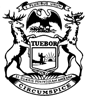 GRETCHEN WHITMERGOVERNORSTATE OF MICHIGANDEPARTMENT OF HEALTH AND HUMAN SERVICESLANSINGREGION 5 TRAUMA NETWORK (RTN) and REGIONAL TRAUMA ADVISORY COUNCIL (RTAC) 2022 MEETING SCHEDULEPUBLIC NOTICEFor connection information, please contact: Cheryl Moore, R5 Trauma Coordinator; Moorec19@Michigan.gov  or 517-897-3334ROBERT GORDONDIRECTORDAY	DATE	TIME                 MeetingThursday, February 17, 2022	1:00 pm	IP/Education		2:00 pm	RTAC		3:00 pm	RPSRO		4:00 pm	RTNThursday, May 19, 2022	1:00 pm	IP/Education	2:00 pm	RTAC		3:00 pm	RPSRO	4:00 pm	RTNThursday, August 18, 2022	1:00 pm	IP/Education	2:00 pm	RTAC	3:00 pm	RPSRO	4:00 pm	RTNThursday, November 17, 2022	1:00 pm 	IP/Education	2:00 pm	RTAC	3:00 pm	RPSRO	4:00 pm	RTN